                                  Application number (Office Use only)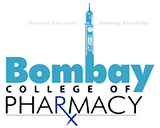 Bombay College of Pharmacy-Autonomous(A Venture of The Indian Pharmaceutical Association – Maharashtra State Branch)Kalina, Santacruz (East), Mumbai – 400098. India. Tel: (022) 2667 0871/ 2667 1027. Telefax. 2667 0816____________________________________________________________________________________APPLICATION FORM FOR THE POST OF PRINCIPAL                               (Please refer to the instructions on the website before filling the application form)Advertisement Ref. Name of the applicant (Begin with Surname)2.	Address for Communication (Current)3.	Date of birth 					4. Nationality 5.	Present Employment: (Attach self-attested photocopy of latest salary slip and appointment letter)6.	Basic Pay expected (Rs.): ____________________    7.	(a)Tick-Mark the appropriate Box (Please attach self-attested photocopy of documentary proof if not                            belonging to Open category)	Open                  SC                  ST                   OBC                    PH             8. 	Total years of teaching experience:(Attach self-attested photocopy of University Approval letter/s for teaching posts) Approved Experience b. Non-approved Experience9.	Total years of industry experience and /or research experience: (Attach self-attested photocopy of Experience Certificate/s and /or relevant documents)10.	Total years of experience as HOD: 11.	Total years of experience as Vice Principal: 12.	Total years of experience as Principal: 13.	Areas of specialization 14.	Current areas of research15.	Academic Record               (Attach self-attested photocopy of Marksheets/ Degree certificates)      # Add rows if necessary      * Attach proof of Class if not mentioned on the Degree Certificate16.	A. Teaching (particulars of your past position/s in descending order) 	(Attach self-attested photocopy of service/experience certificates) #Add rows if necessary*Indicate Principal, Vice-Principal, HOD, Professor, Associate Professor, Assistant Professor (before or after VIth Pay), Reader, Lecturer etc       B. Please specify if there have been any breaks in your career. If so, mention the duration           and reason for the same:            ______________________________________________________________________________________________     C. Have you ever been discharged/suspended from any position? If yes, state reason/s.	___________________________________________________________________________17.	Have you been a M. Pharm research guide? Give details.       (Attach University approval letter for M. Pharm guideship and self - attested photocopy of title/first page of thesis having guideship details) #Add rows if necessary18.	Have you been a Ph.D research guide? Give details.(Attach University approval letter for Ph. D guideship and self- attested photocopy of title/first page of thesis having Guideship details) #Add rows if necessary19. A) Research Project details (Attach relevant documents) #Add rows if necessary   B) Details of Patents filed or granted (Attach documentary evidence)20. 	Give details of publications (Attach first page of publication)    A) Journals #Add rows if necessary	B) Books/Book Chapter (Attach page showing title, authors, name of the book/chapter,Editor, Publisher and ISBN no)#Add rows if necessary21.    Special Professional Awards/Honours received, if any? (Attach proof)#Add rows if necessary22. Enlist your major contribution/s which has helped in the growth & development of the institutes where you have served      #Add rows if necessary23. Co-curricular and extra-curricular professional activities (Attach proof)#Add rows if necessary24. Membership of Professional bodies (Attach proof) #Add rows if necessary25.	Details of two Referees (should be familiar with your recent work)(Attach Testimonials from Referees)	Name	Occupation or Position	AddressE-Mail:	Phone No. (With STD code)Mobile No: 26.  Statement of objectives DECLARATIONI, hereby, declare that all entries in this form as well as attached sheets are true to the best of my knowledge and belief.The complete Application is from page no 1 to ______. Page No. of Application Form (with Declaration): 1 to _______.Page No. of Checklist: ______Page No. of Annexure: From page No: _______ to ________.Date:Place:							(Name & Signature of the applicant)Check ListPINE-Mail:1.2.Telephone (with STD Code):Office:	 Residence:Mobile No:Designation:Organization:Date of Joining:Scale of Pay (Rs.):Basic Pay (Rs.):Total Emoluments (Per month) (Rs.):ExaminationBranch/SpecializationCollege/ Institute/ University Year of passing% of marks/Grade/GPADistinction/ First Class*For office useB. PharmM. PharmPh.DAny otherName of the EmployerPosition held*From -ToTotal TenureBasic Pay with scale of payFor office use /      /     to     /     //      /     to     /     /Sr.No M. Pharm specializationUniversityDate of RecognitionList all titles of Thesis of students guided(in separate rows)Degree awarded in yearFor office useSr.NoPh.D specializationUniversityDate of recognitionList all titles of Thesis of students guided(in separate rows)Degree awarded in yearFor office useSr.NoList of funded ProjectsFunding Agency(Govt. or Corporate)Project ValueYear startYear endSr. No.Title of PublicationAuthorsJournal name, ISSN No, Vol. No, Pg. No, YearScopus impact factorWhether the journal is in SCI/AICTE/UGC Care list of approved journalsFor office useSr. No.Title of the book Chapter&/or BookAuthorsEdited byISBN No, Vol. No, Pg. No, YearName of Publisher & PlaceYearName of award/HonourName of organizationSr.NoName of the Institute & PlaceYour contributionAwards/Recognitions received by the institute due to your contributionSr. No.DetailsFor office UseName of the Professional BodyStatus of Membership: Life/AnnualIIIIIIIIIIIIIIIIIIIIIPINPINSr. No(as in form)Annexure NoParticularsPut√  / × / NAPage NoFor Office Use 55ALatest salary slip 55BAppointment letter (Present Appointment)77Proof of category (SC/ST/OBC/PH)88University Approval Letter/s for teaching posts99AExperience certificate/s (Industry)99BExperience certificate/s (Research)1515AB. Pharm marksheet (Final year)1515 BB. Pharm Degree Certificate1515CM. Pharm (all Sem marksheets)1515DM. Pharm Degree Certificate1515EPh. D Degree certificate1515 FAny other Certificates15GProof of Class (if not mentioned on the degree certificate)1616AExperience certificate (Principal)16BExperience certificate (Vice-Principal)16CExperience certificate (HOD)16DExperience certificate (Professor)16EExperience certificate (Associate Professor)16FExperience certificate (Assistant Professor)16GExperience certificate (Reader)16 HExperience certificate (Lecturer)16 I Experience certificate (Any other)Sr. No(as in form)Annexure NoParticularsPut√  / × / NAPage NoFor Office Use    only1717AUniversity Approval Letter (M. Pharm Research Guide)1717B First Page of M. Pharm thesis having guideship details1818AUniversity Approval Letter (Ph.D Research Guide)1818BFirst page of Ph.D thesis having guideship details19 19AGovt./Corporate funded Projects19 19BPatents filed/granted2020AFirst page of Publication (Journal)2020BPage showing title, authors, name of the book/chapter, editor, publisher and ISBN no2121Professional Awards/Honours2323Co-curricular and Extra-curricular Professional activities2424Membership of Professional bodies2525ATestimonial from Referee I2525BTestimonial from Referee II26Any other documents